Наименование должности руководителя,разработавшего инструкцию				Подпись			И.О. ФамилияСогласовано:Наименование должности				Подпись			И.О. ФамилияНаименование должности				Подпись			И.О. ФамилияНаименование должности				Подпись			И.О. ФамилияС инструкцией ознакомлены: __________________________________             __________________________             ______________________		Дата				  	   Ф.И.О.			     Подпись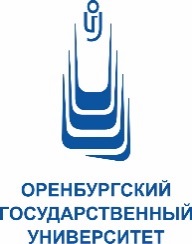 МИНОБРНАУКИ РОССИИОрский гуманитарно-технологический институт (филиал)федерального государственногобюджетного образовательного учреждения высшего образования«Оренбургский государственный университет»(Орский гуманитарно-технологический институт (филиал) ОГУ)УТВЕРЖДАЮДиректор института_____________________ В.В. Свечникова_____________________И Н С Т Р У К Ц И Я________________ № ______________г. ОрскУТВЕРЖДАЮДиректор института_____________________ В.В. Свечникова_____________________О порядке (работе) …